Про безпеку жінок і дівчат за кордономПеретинаючи державний кордон, пам'ятайте, що існують злочинні угрупування, які можуть скористатися вашим уразливим становищем. Вони можуть обманом, шантажем або насильством обмежити вашу свободу і примусити вас до трудового або сексуального рабства.Рекомендації щодо трьох щаблів безпеки від Міністерства соціальної політики та партнерів:Безпека документів:ніколи й нікому не віддавайте свій паспорт чи документи, які ідентифікують вашу дитину;завчасно зробіть копії документів.Безпека пересування:ретельно розплануйте маршрут подорожі;намагайтеся не сідати в авто до незнайомих людей;сідаючи в авто до незнайомих людей, сфотографуйте його номер та надішліть близьким.Безпека спілкування:нікому не віддавайте свій мобільний телефон;будьте обачні й не довіряйте сліпо випадковим незнайомим жінкам;домовтеся з близькими про певне кодове слово або знак, що буде означати небезпеку та потребу в допомозі;щодня будьте на зв'язку з рідними.У випадку, якщо ви підозрюєте, що потрапили в руки торговців людьми – одразу телефонуйте 112 (лінія екстреної допомоги в ЄС). 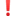 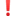 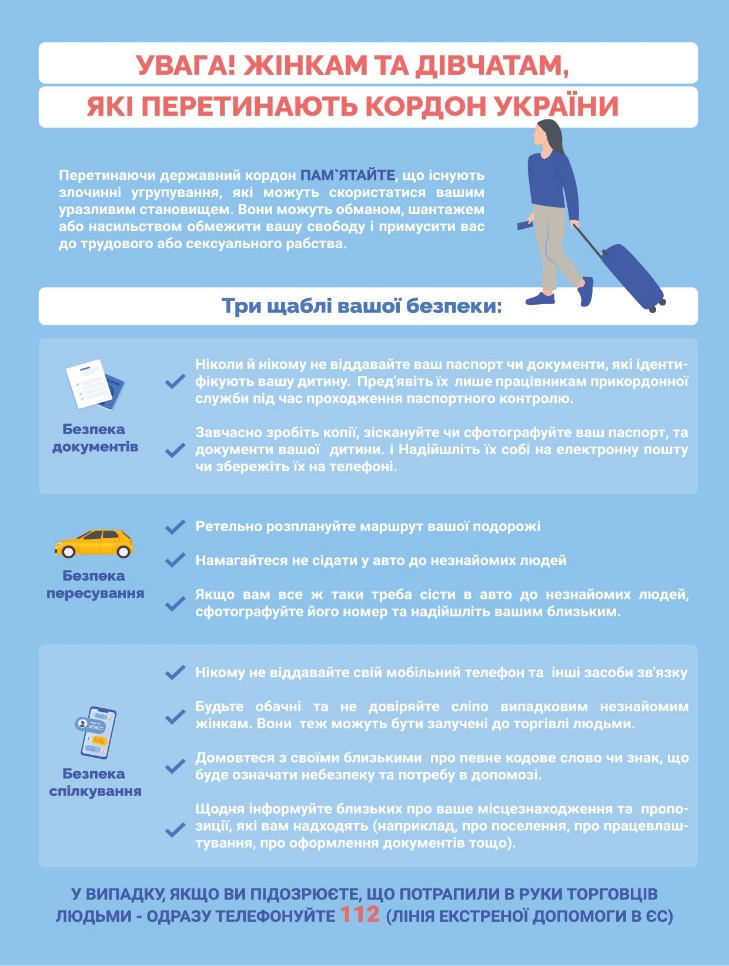 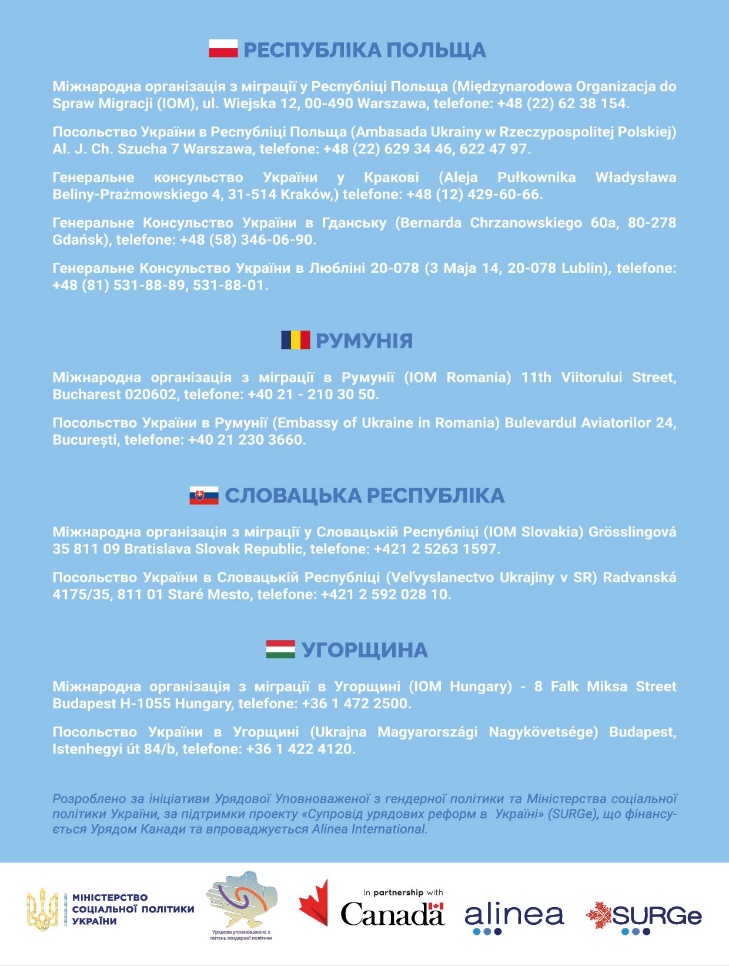 Нагадаємо, що для отримання правових консультацій Ви можете звернутися до Коломийського місцевого центру з надання безоплатної вторинної правової допомоги, що знаходиться за адресою: м. Коломия, вул. Міцкевича, 8, тел. (03433) 4-63-76, (068) 4600709.